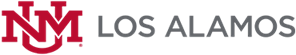 UNM-Los Alamos General Scholarship Application2022-2023A complete scholarship list is included with this application. It can also be found on our website at http://losalamos.unm.edu  Please indicate which scholarship(s) you wish to be considered for:How did you find out about UNM-Los Alamos and what influenced your decision to attend?PLEASE PRINT OR TYPEPreferred Name:							UNM ID#				Address:													Email:								 Phone:					Date of Birth:				Race and Ethnicity: The University of New Mexico is required by Federal Law to request this information for statistical reporting purposes.  Your response is voluntary.       Do you consider yourself to be Hispanic/Latino(a)?	Yes      No      In addition, select one or more of the following racial categories to describe yourself:       American Indian or Alaska Native (Principal tribal group: ____________________________________       Asian				   Native Hawaiian or Pacific Islander      Black or African American	 	    WhiteFederal Race and Ethnicity Definitions:Hispanic or Latino:  A Person of Cuban, Mexican, Puerto Rican, South or Central American or Spanish culture or origin regardless of race.American Indian or Alaska Native:  A person having origins of the original peoples of the North and South America (Including Central America) who maintains cultural identification through tribal affiliation or community attachment.Asian:  A person having origins in any of the original peoples of the Far East, Southeast Asia, or the Indian Subcontinent.  Including, for example, Cambodia, China, India, Japan, Korea, Malaysia, Pakistan, the Philippine Islands, Thailand, and Vietnam.Black or African American:  A person having origins in any of the black racial groups of Africa.Native Hawaiian or Other Pacific Islander:  A person having origins in any of the original peoples of Hawaii, Guam, Samoa, or other Pacific Island.White:  A person having origins in any of the original peoples of Europe, the Middle East, or North Africa.Please check which applies:High School Graduate		Graduation Date:													High School Name:							GED/HiSet Recipient		Date Completed:							Degree Program Enrolled/Enrolling In:Associate Degree in:											Certificate in:												Planned Enrollment:Full-Time (12+ credit hours)	¾ Time (9-11 credit hours	Half-time (6-8 credit hours)All the information above is true and complete to the best of my knowledge. I do hereby consent to the release of information concerning my academic and financial status to scholarship donors and for publication purposes.Signature								DateStudent Checklist:  Please be sure you have each of the following items submitted with this application.High School/GED transcriptCollege transcript (except for beginning freshmen)Short statement (200-300 words) addressed to the Scholarship Committee, detailing why you should    be selected, what your goals are, and how your education and this scholarship will help you reach those goals.INCOMPLETE APPLICATIONS WILL NOT BE CONSIDEREDReturn Application to:						Financial Aid OfficeUNM-Los Alamos Financial Aid Office			Phone: 505-662-0341 4000 University Drive						Fax: 505-661-4698Los Alamos, NM 87544					Email: jenduran@unm.edu